                 vamos a crear la tabla del 2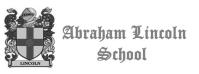                                                                                     Nubes: ____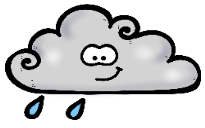                 Gotas por nube: 2	                                                                                        ____  + ____ = ____                                                                                       ____  • ____ = ____                                         Nubes: ____                Gotas por nube: 2	                                                                        ____  +    ____  + ____ = ____                                                                                     ____  • ____ = ____                                          Nubes: ____                Gotas por nube: 2	                                                                    ____  +   ____  +    ____  + ____ = ____                                                                                         ____  • ____ = ____                                        Nubes: ____                Gotas por nube: 2	                                                    ____  +      ____  +   ____  +    ____  + ____ = ____                                                                                        ____  • ____ = ____                                         Nubes: ____                Gotas por nube: 2	                                           ____  +   ____  +   ____  +   ____  +  ____  + ____ = ____                                                                                        ____  • ____ = ____                                                     Nubes: ____                      Gotas por nube: 2	                          ____  +   ____  +   ____  +   ____  +   ____  +  ____  + ____ = ____                                                                                             ____  • ____ = ____                                                      Nubes: ____                      Gotas por nube: 2	     ____  +    ____  +   ____  +   ____  +   ____  +   ____  +  ____  + ____ = ____                                                                                           ____  • ____ = ____                                                      Nubes: ____                      Gotas por nube: 2	   ____  +   ____  +  ____  +  ____  +  ____  +  ____  +  ____  +  ____  + ____ = ____                                                                                            ____  • ____ = ____                       vamos a crear la tabla del 3                                                                                                       Mariposas: ____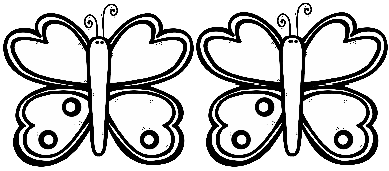        Puntos por mariposa: 3	                                                                                        ____  + ____ = ____                                                                                       ____  • ____ = ____                                                                                                        Mariposas: ____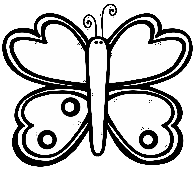        Puntos por mariposa: 3	                                                                           ____  +   ____  + ____ = ____                                                                                       ____  • ____ = ____                                                                                                        Mariposas: ____       Puntos por mariposa: 3	                                                              ____  +     ____  +   ____  + ____ = ____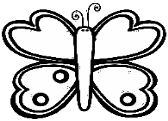                                                                                   ____  • ____ = ____                                                                                                        Mariposas: ____       Puntos por mariposa: 3	                                                          ____  +   ____  +   ____  +   ____  + ____ = ____                                                                                       ____  • ____ = ____                                                                                                       Mariposas: ____       Puntos por mariposa: 3                                           ____  +   ____  +   ____  +   ____  +   ____  + ____ = ____                                                                                       ____  • ____ = ____                                                                                                       Mariposas: ____       Puntos por mariposa: 3                          ____  +   ____  +   ____  +   ____  +   ____  +   ____  + ____ = ____                                                                                       ____  • ____ = ____                                                                                                       Mariposas: ____       Puntos por mariposa: 3      ____  +  ____  +   ____  +   ____  +   ____  +   ____  +   ____  + ____ = ____                                                                                       ____  • ____ = ____                                                                                                       Mariposas: ____       Puntos por mariposa: 3   ____  +  ____  +  ____  +  ____  +   ____  +  ____  +  ____  +  ____  + ____ = ____                                                                                       ____  • ____ = ____                 vamos a crear la tabla del 4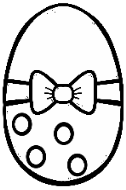                                                                              Huevos: ____       Puntos por huevos: 4	                                                                                        ____  + ____ = ____                                                                                       ____  • ____ = ____                                                                                                    Huevos: ____                                                                 Puntos por huevos: 4                                                                            ____  +   ____  + ____ = ____                                                                                       ____  • ____ = ____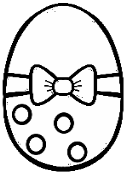 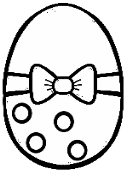                                                                                                     Huevos: ____                                                                 Puntos por huevos: 4                                                               ____  +      ____  +   ____  + ____ = ____                                                                                       ____  • ____ = ____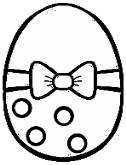                                                                                                     Huevos: ____                                                                 Puntos por huevos: 4                                                   ____  +   ____  +   ____  +   ____  + ____ = ____                                                                                       ____  • ____ = ____                                                                                                    Huevos: ____                                                                 Puntos por huevos: 4                                                ____  +  ____  + ____  +   ____  +   ____  + ____ = ____                                                                                       ____  • ____ = ____                                                                                                    Huevos: ____                                                                 Puntos por huevos: 4                            ____  +  ____  +  ____  + ____  +   ____  +   ____  + ____ = ____                                                                                       ____  • ____ = ____                                                                                                    Huevos: ____                                                                 Puntos por huevos: 4               ____  +   ____  +  ____  +  ____  + ____  +   ____  +   ____  + ____ = ____                                                                                       ____  • ____ = ____                                                                                                    Huevos: ____                                                                 Puntos por huevos: 4____  +    ____  +   ____  +  ____  +  ____  + ____  +   ____  +   ____  + ____ = ____                                                                                       ____  • ____ = ____                 vamos a crear la tabla del 5                                         Árboles: ____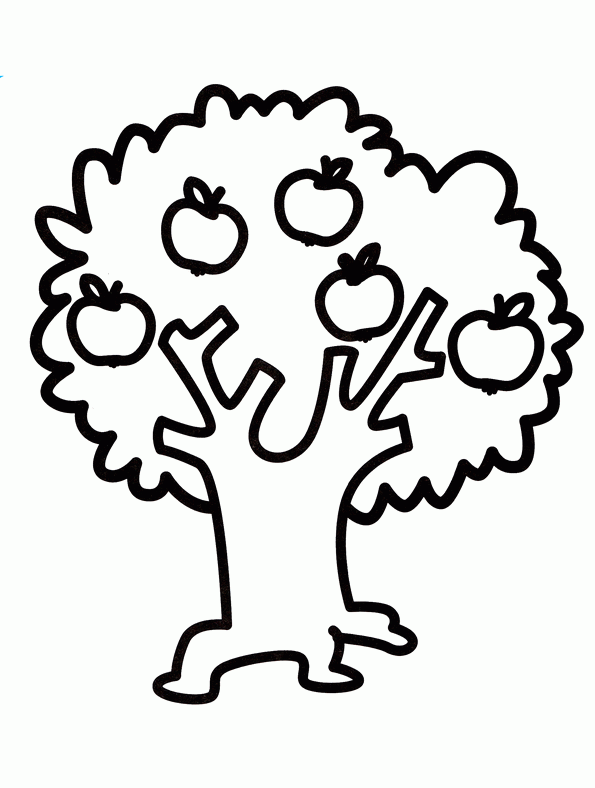                                                                                                                  Manzanas  por árboles: 5	                                                                                           ____  + ____ = ____	                                                                                  ____   •  ____ = ____                            Árboles: ____                                                                                                                 Manzanas  por árboles: 5	                                                                ____  +   ____  +   ____  + ____ = ____	                                                                                  ____   •  ____ = ____         Árboles: ____                                                                                                                 Manzanas  por árboles: 5	                                                    ____  +     ____  +   ____  +   ____  + ____ = ____	                                                                                  ____   •  ____ = ____       Árboles: ____                                                                                                                Manzanas  por árboles: 5	                                                   ____  +   ____  +   ____  +   ____  + ____ = ____	                                                                                  ____   •  ____ = ____       Árboles: ____                                                                                                                Manzanas  por árboles: 5	                                       ____  +   ____  +   ____  +   ____  +   ____  + ____ = ____	                                                                                  ____   •  ____ = ____   Árboles: ____                                                                                                               Manzanas  por árboles: 5	                     ____  +    ____  +   ____  +   ____  +   ____  +   ____  + ____ = ____	                                                                                  ____   •  ____ = ____                                                                                       Árboles: ____                                                                                                                       Manzanas  por árboles: 5	     ____  +   ____  +     ____  +   ____  +   ____  +   ____  +   ____  + ____ = ____	                                                                                  ____   •  ____ = ____                                                                                    Árboles: ____                                                                                                                Manzanas  por árboles: 5	 ____  +  ____  +   ____  +  ____  +  ____  +  ____  +  ____  +   ____  + ____ = ____	                                                                                  ____   •  ____ = ____                                                                   